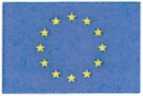 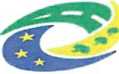 MINISTERSTVO PRO MÍSTNÍ ROZVOJ ČRSMLOUVA O DÍLO1. Nemocnice Havířov, příspěvková organizacedále jen „Objednatel“Osoba oprávněná jednat ve věcech technických - předmětu smlouvy:Osoba oprávněná jednat ve věcech realizace projektu a řízení projektu:2. Konica Minolta IT Solutions Czech s.r.o.Zapsána v obchodním rejstříku vedeném Městským soudem v Praze, oddíl C, vložka 347149.(dále jen „Zhotovitel“)Osoba oprávněná jednat ve věcech technických - předmětu smlouvy:Osoba oprávněná jednat ve věcech realizace projektu a řízení projektu: Předmět a účel smlouvyZhotovitel podal svou nabídku v rámci veřejné zakázky Objednatele s názvem „Dodávka IT řešení na automatizaci zpracování dat v oblasti materiálového hospodářství“ („Veřejná zakázka“), která byla Objednatelem vyhodnocena jako nejvýhodnější. Tato smlouva se tak uzavírá se Zhotovitelem, jako vybraným dodavatelem, za účelem realizace předmětu plnění Veřejné zakázky a v souladu s jeho nabídkou.Zhotovitel se zavazuje pro Objednatele provést na svůj náklad a nebezpečí za podmínek této smlouvy následující dílo:dodávka, instalace a implementace počítačových programů v rozsahu uvedeném v příloze č. 1,poskytnutí licence v rozsahu uvedeném v příloze č. 1 a čl. VI. této smlouvy, c. konfiguraci systému, testování a školení v rozsahu uvedeném v příloze č. 1, (dále jen dílo)Objednatel je povinen řádně dokončené dílo převzít a zaplatit Zhotoviteli cenu díla podle čl. III smlouvy.Zhotovitel prohlašuje, že je odborníkem v oblasti předmětu plnění Veřejné zakázky, má dostatečné odborné znalosti, zkušenosti a materiální i personální kapacity nezbytné pro řádné a včasné provedení díla podle této smlouvy. Zhotovitel se zavazuje počínat si tak, aby v důsledku jeho činnosti při plnění této smlouvy nedošlo k nedostupnosti jakýchkoli aktivních dat nebo přerušení dostupnosti stávajících systémů Objednatele, kterých se dílo týká.Doba plněníZhotovitel se zavazuje provést pro Objednatele dílo ve dvou etapách („Etapa 1“, „Etapa 2“) a dle harmonogramu. Dodavatel je povinen postupovat tak, aby byly dodrženy lhůty pro dokončení příslušné Etapy, a to při zachování všech lhůt dle této SmlouvyEtapu 1 je Zhotovitel povinen provést nejpozději do 150 kalendářních dnů ode dne účinnosti této smlouvy.Etapa 1 zahrnuje:Zprovoznění úložiště dokumentůZprovoznění systému vytěžování fakturÚprava ERP systému Microsoft Dynamics 365 Business Central (dále jen D365BC) a napojení na vytěžovaní fakturAnalýza a vývoj žádankového systémuEtapu 2 je Zhotovitel povinen provést nejpozději do 420 kalendářních dnů ode dne účinnosti této smlouvy.Etapa 2 zahrnuje:Tvorba a zprovoznění schvalovacího procesuIntegrace žádankového systému do D365BCZpracování žádanek a úprava nákupního procesu v D365BCRealizace integrace na FAMA+ - zasílání košilek nákupních fakturDílo je Zhotovitel povinen provést nejpozději do 420 kalendářních dnů ode dne účinnosti této smlouvy.Cena a platební podmínkySmluvní strany si sjednávají celkovou cenu díla v částce 10 708 500,- v Kč bez DPH. Cena díla včetně aktuální sazby DPH, platné ke dni uzavření smlouvy činí celkem 12 957 285,- Kč.Z toho:Cena Etapy 1 činí 5 354 250,- v Kč bez DPH.Cena Etapy 2 činí 5 354 250,- v Kč bez DPH.Cena díla bez DPH se sjednává za plnění dle čl. I odst. 2 písmeno a) až c) jako cena pevná a neměnná. Cena díla zahrnuje veškeré náklady Zhotovitele k provedení díla a Zhotovitel není oprávněn žádat úhradu jakýchkoli dalších výdajů.Nárok na zaplacení ceny díla za každou z Etap vzniká Zhotoviteli po provedení příslušné části díla v podobě každé z Etap na základě oboustranně podepsaného Předávacího protokolu. Cenu Etapy je Objednatel povinen Zhotoviteli uhradit nejpozději do 30 dnů ode dne doručení řádného daňového dokladu (faktury) na bankovní účet Zhotovitele uvedený v záhlaví. Přechod vlastnictví díla na Objednatele přechází dnem kompletního předání na základě Předávacího protokolu.Objednatel je oprávněn vyúčtovat Zhotoviteli (a Zhotovitel je v takovém případě povinen Objednateli zaplatit) smluvní pokutu:ve výši 0,02 % ze smluvené ceny příslušné Etapy za každý den prodlení se splněním závazku Zhotovitele dodat příslušnou část díla (Etapu) v termínu stanoveném v odst. II. této smlouvy;ve výši 0,02 % ze smluvené ceny díla za každých započatých 24 hodin prodlení se splněním závazku Zhotovitele odstranit Incident kat. A v Době pro řešení podle čl. VIL smlouvy;ve výši 0,01 % ze smluvené ceny díla za každý započatý den prodlení se splněním závazku Zhotovitele odstranit vady díla podle čl. V odst. 6 smlouvy nebo odstranit Incident kat. B a C v Době pro řešení podle čl. VII. smlouvy.Smluvní strany se dále dohodly na tom, že každá faktura Zhotovitele musí být označena názvem zakázky „Dodávka IT řešení na automatizaci zpracování dat v oblasti materiálového hospodářství“, reg. č. projektu CZ.06.01.01/00/22_008/0000530 a názvem projektu „Automatizace zpracování dat v oblasti materiálového hospodářství v Nemocnici Havířov“.Zhotovitel není oprávněn požadovat poskytnutí jakékoli zálohy před provedením díla. Tím není dotčen nárok na zaplacení Ceny Etapy po jejím dokončení. .Zhotovitel přebírá nebezpečí změny okolností ve smyslu § 2620 odst. 2 občanského zákoníku.Povinnosti smluvních stranZhotovitel je povinen dílo provést samostatně, v souladu s právními předpisy a odbornými standardy a je povinen dbát na oprávněné zájmy Objednatele. Zhotovitel je povinen upozornit Objednatele na nevhodnou povahu věcí převzatých od Objednatele k provedení díla či nevhodnost jeho pokynů (zejm. požadavků na konfiguraci díla), jestliže Zhotovitel mohl tuto nevhodnost při vynaložení odborné péče zjistit.Zhotovitel je povinen dílo provést pod svým osobním vedením a na provádění díla se musí podílet realizační tým, jehož členové byli uvedeni v nabídce Zhotovitele v rámci zadávacího řízení Veřejné zakázky a jsou uvedeni v Příloze č. 2 - Realizační tým. Případná změna těchto členů realizačního týmu podléhá schválení Objednatele. Noví členové realizačního týmu musí mít zkušenosti a vzdělání minimálně v rozsahu požadované kvalifikace ve veřejné zakázceZhotovitel je povinen dílo provést v sídle Objednatele na adrese uvedené v záhlaví této smlouvy. Je-li to možné a účelné, je Zhotovitel oprávněn provádět činnosti nutné k provedení díla ze svého sídla (např. přímý vzdálený přístup do informačního systému Objednatele, instalace technologií, apod.).Objednatel je povinen poskytnout Zhotoviteli veškerou potřebnou součinnost nutnou k provedení díla. Takto je Objednatel zejména povinen sdělit Zhotoviteli informace a předat Zhotoviteli dokumenty nezbytně nutné k provedení díla, umožnit Zhotoviteli přístup do prostor Objednatele, v nichž je dílo prováděno apod.Zhotovitel je povinen uchovávat po dobu 10 let od ukončení realizace díla doklady související s realizací díla a umožnit osobám objednatele oprávněným k výkonu kontroly provést kontrolu těchto dokladů. Lhůta dle předcházející věty začíná běžet od 1. ledna následujícího kalendářního roku po předání díla.Zhotovitel je povinen po celou dobu trvání smlouvy udržet v platnosti pojištění odpovědnosti za újmu způsobenou při své podnikatelské činnosti s pojistným krytím minimálně ve výši 10.000.000 Kč za každou pojistnou událost.Objednatel je oprávněn vyúčtovat Zhotoviteli (a Zhotovitel je v takovém případě povinen Objednateli zaplatit) smluvní pokutu ve výši 50.000 Kč vč. DPH za každé jednotlivé porušení povinností podle tohoto článku smlouvy.Smluvní strany se dohody, že součet veškerých Objednatelem uplatněných smluvních pokut po Zhotoviteli podle této smlouvy může činit nejvýše 30 % z ceny díla. Tímto ujednáním ani zaplacením jakékoli smluvní pokuty není dotčen nárok Objednatele na náhradu vzniklé škody způsobené Zhotovitelem porušením této smlouvy nebo právních předpisů v plné výši.Předání dílaDílo je provedeno jeho dokončením a předáním Objednateli, anebo okamžikem, kdy se Objednatel ocitl v prodlení s převzetím dokončeného díla.Po dokončení díla Zhotovitel vyzve Objednatele k převzetí díla a poskytne mu veškerý přístup pro testování díla v délce alespoň třech (3) pracovních dnů, ve kterém Objednatel posoudí, zdaje dílo způsobilé převzetí a splňuje podmínky této smlouvy. Tím není dotčena odpovědnost za vady díla podle čl. VII této smlouvy.O předání a převzetí díla jsou smluvní strany povinny mezi sebou sepsat předávací protokol.Objednatel muže dílo převzít i v případě, že dílo vykazuje drobné vady a nedodělky, které nemají vliv na celkovou funkčnost díla. Vykazuje-li dílo vady, které brání jeho řádnému užívání, Objednatel dílo nepřevezme a sdělí písemně Zhotoviteli své odůvodnění.Dílo bude Zhotovitelem Objednateli předáno ve dvou dílčích částech odpovídajících Etapě 1 a Etapě 2. Pro předání každé části díla (Etapy) se použijí ujednání této smlouvy o předání díla obdobně.Zhotovitel je povinen odstranit vady nebo nedodělky díla uvedené v předávacím protokolu bez zbytečného odkladu, nejpozději do 10 dnů. Pro posouzení odstranění vad se uplatní postup předání díla podle tohoto odstavce obdobně. Náklady na odstranění vad nebo nedodělků nese Zhotovitel.Duševní vlastnictvíUživatelská práva poskytnutá Objednateli jsou nevýhradní a nepřenosná na třetí osoby, Objednatel není v žádném případě oprávněn šířit právo užívání aplikačního programového vybavení na třetí osoby. Uživatelská práva nejsou časově omezena, aplikační programové vybavení může být užíváno pouze v sídle Objednatele.Zhotovitel je dále povinen v rámci plnění díla zajistit poskytnutí Objednateli nezbytných časově neomezených licencí k autorským dílům třetích stran (např. operační systémy pro pracovní stanice, ovladače a další software). Cena za poskytnutí těchto licencí je součástí ceny díla a poskytovaná licence se řídí licenčními podmínkami daného poskytovatele software.Zhotovitel se zavazuje zajistit, aby na dílu nebo jakékoli jeho části nevázla jakákoli práva třetích osob. Prohlašuje zejména výslovně, že vypořádal veškeré závazky vůči všem případným autorům a žádný z těchto autorů nemá nárok na jakoukoliv dodatečnou odměnu v souvislosti s dílem nebo jeho částí. Ukáží-1 i se tato prohlášení jako nepravdivá, může Objednatel dle svého uvážení požadovat po Zhotoviteli i to, aby veškeré závazky na svůj náklad vypořádal, případně aby nahradil dotčenou část díla jiným řešením.VILOdpovědnost za vady a zárukaMá-li dílo v době předání vadu, zakládá to povinnosti Zhotovitele z vadného plnění. Objednatel je povinen vady díla vytknout Zhotoviteli bez zbytečného odkladu, kdy je zjistil, nejpozději však do dvou let od předání díla. Zhotovitel dále Objednateli poskytuje záruku za jakost díla po dobu min. 24 měsíců (pokud není v příloze č. 1 uvedena záruka delší) ode dne předání do provozu. Náklady na odstranění vadného plnění a vad krytých zárukou za jakost nese Zhotovitel.Záruka na jakost se nevztahuje na vady způsobené vyšší mocí a vady způsobené neodbornou obsluhou, protiprávním jednáním třetí osoby či Objednatele a elektrickou napájecí sítí a komunikační infrastrukturou Objednatele. Dále se o vadu krytou záruku nejedná, pokud je způsobena změnou (např. aktualizace) jiného softwarového vybavení Objednatele, které nebylo předmětem díla, a která nastala nezávisle na Zhotoviteli po předání díla.Nároky z odpovědnost za vady nebo ze záruky je Objednatel povinen vůči Zhotoviteli uplatnit písemně u oprávněné osoby ve věcech technických uvedené v záhlaví této smlouvy („Incident“).Požadavek na řešení Incidentu musí obsahovat popis Incidentu, zejm. toho, jak a v jakých situacích se Incident projevuje. Zhotovitel provede předběžné posouzení Incidentu a odešle Objednateli prvotní reakci na jeho požadavek, v níž informuje Objednatele o okolnostech podstatných pro řešení Incidentu a zahájí práci na odstranění vady („Reakční doba“).Zhotovitel odstraní příčinu vzniku Incidentu nebo jinak obnoví funkčnost díla („Doba pro řešení“).Délka Reakční doby a Doby pro řešení závisí na následující kategorizaci Incidentů:Incidenty spadají do kategorií dle následujícího klíče:Kategorie A: Dílo není použitelné ve svých základních a klíčových funkcích, což znemožňuje jeho užívání všem nebo většině jeho uživatelů a ohrožuje běžný provoz Objednatele v jeho klíčových procesech a aktivitách, případně způsobuje větší finanční nebo jiné škody.Kategorie B: Funkčnost díla je omezena tak, že tento stav omezuje běžné užívání díla.Kategorie C: Veškeré vady, které nespadají do Kategorie A a Kategorie B, tedy drobné závady neznemožňující ani neomezující základní funkčnost a běžné užívání díla.Důvěrnost informacíSmluvní strany jsou povinny zachovávat mlčenlivost o všech skutečnostech, o kterých se o sobě navzájem dověděly při realizaci této smlouvy, a které jsou neveřejné a hospodářsky využitelné, anebo mají povahu obchodního tajemství.Povinnost zachovávat mlčenlivost dle tohoto článku smlouvy znamená zejména povinnost zdržet se jakéhokoli jednání, kterým by důvěrné informace byly jakoukoliv formou sděleny nebo zpřístupněny třetí osobě nebo by byly důvěrné informace využity v rozporu s jejich účelem pro vlastní potřeby nebo potřeby třetí osoby anebo by bylo umožněno třetí osobě jakékoliv využití těchto Důvěrných informací.V případě, že Zhotovitel bude mít přístup k osobním údajům zpracovávaným Objednatelem, smluvní strany se zavazují bezodkladně uzavřít smlouvu o zpracování osobních údajů splňující požadavky právních předpisů.Objednatel je oprávněn vyúčtovat Zhotoviteli (a Zhotovitel je v takovém případě povinen Objednateli zaplatit) smluvní pokutu ve výši 50.000 Kč vč. DPH za každé jednotlivé porušení povinností podle tohoto článku smlouvy.Platnost smlouvySmlouva může být měněna pouze písemně. Práva a povinnosti touto smlouvou neupravené se řídí příslušnými právními předpisy České republiky, zejména občanským zákoníkem.Tato smlouvaje v elektronické podobě.Tato smlouvaje uzavřena na dobu určitou do doby provedení díla a nabývá platnosti dnem jejího podpisu oběma smluvními stranami a účinnosti dnem jejího uveřejnění v registru smluv. Smluvní strany se dohodly, že uveřejnění v registru smluv ve smyslu zákona o registru smluv provede objednatel. Smlouva bude zveřejněna po anonymizaci provedené v souladu s platnými právními předpisy.Nedílnou součást této smlouvy tvoří Příloha č. 1 - Podrobná specifikace díla a Příloha č. 2 - Realizační tým.X.Závěrečná ustanoveníSmluvní strany shodně prohlašují, že tato smlouva odpovídá jejich skutečné, vážné a svobodné vůli, a že se seznámily a souhlasí s jejím obsahem, což potvrzují svými podpisy smlouvy.2. Zhotovitel se za podmínek stanovených touto Smlouvou zavazuje jako osoba povinná dle ustanovení § 2 písm. e) zákona č. 320/2001 Sb., o finanční kontrole ve veřejné správě a o změně některých zákonů, ve znění pozdějších předpisů, spolupůsobit při výkonu finanční kontroly, mj. umožnit všem subjektům oprávněným k výkonu kontroly Projektu, zejména Řídicímu orgánu přístup ke všem dokumentům, tedy i k těm částem nabídek, smluv a souvisejících dokumentů, které podléhají ochraně podle zvláštních právních předpisů (např. obchodní tajemství), a to za předpokladu, že budou splněny požadavky kladené právními předpisy; tuto povinnost rovněž zajistí Zhotovitel u případných poddodavatelů Zhotovitele.V Havířově dne	za ObjednatelePříloha ě. 1 - Podrobná specifikace dílaTECHNICKÁ SPECIFIKACESkladyTabulka popisuje požadavky na evidenci skladů SZM, MTZ, IT a Údržba v rámci již provozovaného systému Dynamics 365 Business CentralŽádankyTabulka popisuje požadavky na žádankový systém v oblasti skladů SZM, MTZ, IT a Údržba v rámci již provozovaného systému Dynamics 365 Business Central (D365BC). Zadavatel předpokládá, že žádankový systém bude postaven na platformě Microsoft PowerApps a bude integrován na Dynamics 365 Business Central.NákupTabulka popisuje požadavky na rozšíření nákupního procesu v systému Dynamics 365 Business Central (D365BC) o vytěžování dokladů a elektronický oběh účetních dokladů.Tabulka popisuje požadavky na rozšíření nákupního procesu v systému Dynamics 365 Business Central (D365BC) o vytěžování dokladů a elektronický oběh účetních dokladů.POPIS DODÁVKY IT ŘEŠENÍ NA AUTOMATIZACI ZPRACOVÁNÍ DAT V
OBLASTI MATERIÁLOVÉHO HOSPODÁŘSTVÍPOPIS ŘEŠENÍÚVOD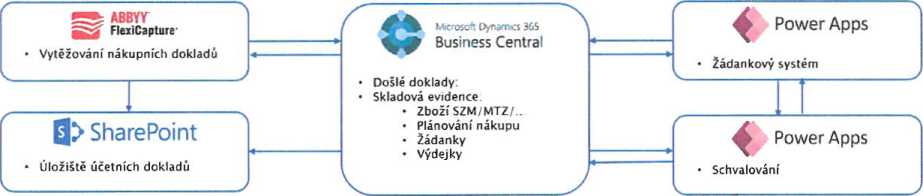 Základem celého řešení je již používaný systém Microsoft Dynamics 365 Business Central (dále jen D365BC), který je již nyní provozován v prostředí SaaS.Stávající řešení bude rozšířeno o následující komponenty:Vytěžování došlých nákupních faktur a dobropisůo Pro potřeby vytěžování došlých dokladů, bude stávající řešení rozšířeno o systém Abbyy FlexiCapture (dále jen FlexiCapture), které zajistí samotný proces vytěžení účetního dokladu.o Z důvodu validace vytěžených dat bude systém FlexiCapture pomocí integrační vazby napojen na D365BC, ze kterého bude čerpat data nutná pro validaci vytěžených dat (údaje o dodavatelích a jejich bankovních účtech)o Po vytěžení bude vytěžený doklad uložen do úložiště účetních dokladů a následně budou do D365BC tyto vytěžené údaje zaslány včetně odkazu na doklad v úložištiŘízení schvalovacích procesůŘešení bude dále rozšířeno o obecný schvalovací nástroj, který bude postaven na platformě PowerApps.Tento systém umožní řešit obecné schvalovací procesy napříč různými systémyPro potřeby schvalování došlých dokladů bude D365BC rozšířen o integraci na tento schvalovací systém, kdy bude možné došlý doklad odeslat ke schváleníRozšíření D365BC o skladové procesy a žádankový systémo Stávající systém D365BC bude rozšířen o oblast zásob a s tím související procesyo V rámci systému D365BC bude dále zprovozněna oblast skladových žádanek, do které se budou sbírat data ze žádankového systému a kde dojde k vypořádání dané skladové žádanky.o Systém D365BC bude dále sloužit jako primární systém pro správu číselníku zboží MTZ/SZM včetně práce s pozitivním listemŽádankový systémo Samotný žádankový systém bude postaven na platformě PowerAppso Tento žádankový systém umožní vytvoření žádanky, a to jak skladové, tak obecnéo Samotnou žádanku bude možné odeslat do schvalování a po schválení bude v případě skladové žádanky odeslána do D365BC k jejímu zpracováníDYNAMICS 365 BUSINESS CENTRALJiž používaný systém Dynamics 365 Business Central bude rozšířen o následující oblasti / funkcionality:DOŠLÉ DOKLADYOblast došlých dokladů bude rozšířena o integraci na vytěžovací systém a na úložiště účetních dokladůAutomatické založení došlého dokladu z vytěžených dat včetně odkazu na daný doklad v úložišti účetních dokladůNÁKUPOblast nákupu bude rozšířena o funkcionality týkající se nákupu zbožíNákupní ceny a slevyk dodavateli a konkrétnímu zboží v daném obdobíslevy na základě odebraného množství, na základě fakturované ceny PoptávkazbožíAutomatické návrhy doplnění zásob - parametrizace zbožíparametry zboží pro automatické doplnění - dodavatelé, měrná jednotka nákupu, mezní hodnoty zásob (min., max. zásoby) a objednací množstvíAutomatické návrhy doplnění zásob - sešit požadavků na nákupruční plnění podle aktuálních požadavků nebo automatické plnění na základě parametrů zboží, očekávaných vstupů a výstupůPlánování objednávekjednodušší plánování pokrytí existujících požadavkůObjednávkajednorázové i postupné plněníkontrola cen a slev vůči nastaveným parametrůmdatum přijmu zboží (požadované, očekávané, přislíbené)Příjmymožnost částečného příjmuFakturymožnost vytvoření faktury přímo z nákupní objednávkyObjednávky vrátekodeslání nároku na reklamaciDodávky vratkýautorizace reklamace dodavatelemodeslání zboží do reklamaceZÁSOBYModul určený pro sklady a zásobování pokrývá veškeré procesy řízení skladových zásob, nákupu, výroby a distribuce a díky tomu vytváří technologii, která optimalizuje procesy formou snižování nákladů, zlepšuje komunikaci a spolupráci s obchodními partnery a generuje důležité reporty, které zajišťují rychlost a správnost rozhodování na měnící se podmínky.Evidence zásobprimární data na kartě zboží rozdělena podle vazby do ostatních oblastí systémurozdělení karty dle dané oblasti (SZM/MTZ...)obecné údaje o názvu zboží, měrných jednotkách, výchozí hodnoty pro statistiku Intrastatatributy zboží - možnost definovat vlastní parametry zboží jakou jsou například barvy, velikosti, nebo jiné parametry, které pomáhají popsat zboží - možnost filtrování v seznamu zboží na základě přiřazených atributůvarianty, náhrady, křížové odkazy (čárové kódy, čísla zboží dodavatelů, čísla zboží zákazníků)metoda ocenění zásob, informace o pořizovacích a prodejních cenách, kontace - účto skupiny, skupiny slevúdaje o doplnění zásob, možnosti sledování sériových čísel a čísel dávkyzpůsob zacházení se zásobami ve skladu (lokace)možnost evidence zásob na lokacích (karty skladových jednotek)možnost zamezení výdejů do minusumožnost nastavit šablony zboží, které budou obsahovat přednastavené informace. Šablony lze pak použít při založení nové karty zboží - rychle vyplní pole na kartěspráva pozitivního listuDeník zbožíúčtování interních skladových pohybů zboží prostřednictvím deníků zboží, s předdefinovanými šablonami a listy například podle oprávněných uživatelův řádcích deníku informace o zboží, typu pohybu, množství, lokaci, kontaci - účtování o zásobách a pořizovacích cenáchFyzická inventura skladudeníky fyzické inventury, nebo objednávky fyzické inventury a záznamy fyzické inventurymožnost definice četnosti provádění inventury - období inventuryautomatický výpočet systémem evidovaných zásobzúčtování inventurních rozdílůuchování historie výsledků fyzické inventuryDeníky přeřazení zbožímožnost změnit informace související se zaúčtovaným skladovým pohybem — lokace, přihrádky, dimenzeDeníky přeceněnímožnost opravit pořizovací cenu zboží nebo konkrétního skladového pohybuObjednávka transferupohyb zásob mezi lokacemi (sklady) s možností časové rozfázování tohoto pohybu (dodání a příjem účtovány zvlášť)Lokální výkaznictvíIntrastatKatalog zboží dodavatelemožnost evidence zboží, které chcete nabídnout odběratelům, avšak které nevedete sklademmožnost importovat celý katalog neskladovaného zboží z katalogu dodavateleneskladové zboží lze vložit do dokladu prodejní nabídky a nabídnout jej tak zákazníkovipři vložení neskladového zboží do prodejní objednávky program automaticky vytvoří kartu zbožíMontážemožnost vytvoření finálního produktu kombinováním komponent v jednoduchém procesu bez potřeby funkcionality výrobymožnost definice kusovníků montáže, které lze následně plánovat a zpracovávat formou montážních zakázekDodávky produktů vytvářených kombinací komponent v jednoduchých postupech (montáž, jednoduchá výroba a kompletace)ŽÁDANKOVÝ SYSTÉMPro potřeby Nemocnice Havířov bude D365BC rozšířen o oblast evidence skladových žádanekNezpracované žádankyhlavička žádanky, řádky žádanky, údaje o požadovaném množstvífunkcionalita pro vytvoření nákupních dokladů z nezpracovaných žádanekmožnost ručního vytvoření žádanky v prostředí D365BCArchiv zpracovaných žádanekmožnost archivace již zpracovaných žádanekINTEGRACE NA OKOLNÍ SYSTÉMYD365BC bude integrován na následující systémy:Abbyy FlexiCapturePříjem vytěžených nákupních faktur včetně odkazu na dokument v úložišti účetních dokladůSchvalovací systémOdeslání došlého dokladu do schvalováníPříjem informace o schválení / zamítnutí došlého dokladuFaMa+V D365BC bude vytvořeno API, pomocí kterého si systém FaMa+ bude moci načíst údaje o došlých dokladechŽádankový systémPublikace základních číselníků pro potřeby žádankového systému (zboží, pozitivní list, střediska...)Příjem schválených žádanek ke zpracování v logistice (hlavička a řádky žádanky)VYTĚŽOVÁNÍ NÁKUPNÍCH FAKTURTato nabídka řeší vytěžování dat z digitálních dokumentů, konkrétně z faktur s textovou vrstvou nebo i bez ní. Jsou zde jasně definované parametry vstupních souborů, samotný proces vytěžování a následný export.VSTUPImport faktur je možný dvěma způsoby:Hot Folder (SFTP adresář), který je napojený přímo na MFZ, nebo do něj lze faktury nahrávat ručně.Dedikovaný e-mail, z něhož vytěžovací software bude automaticky stahovat přílohy zprávy a zpracovávat je jako faktury (1 mail = n faktur), přičemž faktura může mít více stran.Konfiguraci a přístupy ke vstupním kanálům zajišťuje zadavatel.PROCES PŘEDZPRACOVÁNÍV rámci automatického importu faktur do vytěžovacího modulu ABBYY FlexiCapture for Invoices z Hot Folderu nebo e-mailu, proběhne proces předzpracování obrazu, odstranění prázdných stránek a převedení obrazu faktury pomocí OCR technologie do editovatelné podoby.PROCES VYTĚŽENÍ FAKTURSamotný proces vytěžování identifikuje texty pro potřeby vytěžování pomocí rozpoznávání klíčových slov a pozic údajů na stránce. Proces je nastavený na získání klíčových údajů z každé faktury, jako např. identifikační údaje dodavatele, bankovní spojení, data splatností, částky. Součástí není vytěžování jednotlivých položek na faktuře ani zpracování příloh faktur. Zahrnuje však například verifikaci dodavatelů oproti číselníkům zákazníka, kontrolní součty částek, sazby DPH.VÝSTUPPo verifikaci vytěžených údajů operátorem na ověřovací stanici bude automatizovaně proveden export metadat. Export dat proběhne do dvou systémů:Centrální úložiště účetních dokladů (knihovna SharePoint Online) o PDF účetního dokladuo Vytěžená metadataD365BCo Vytěžená metadatao Link dokumentu v Centrálním úložištiTECHNICKÝ POPIS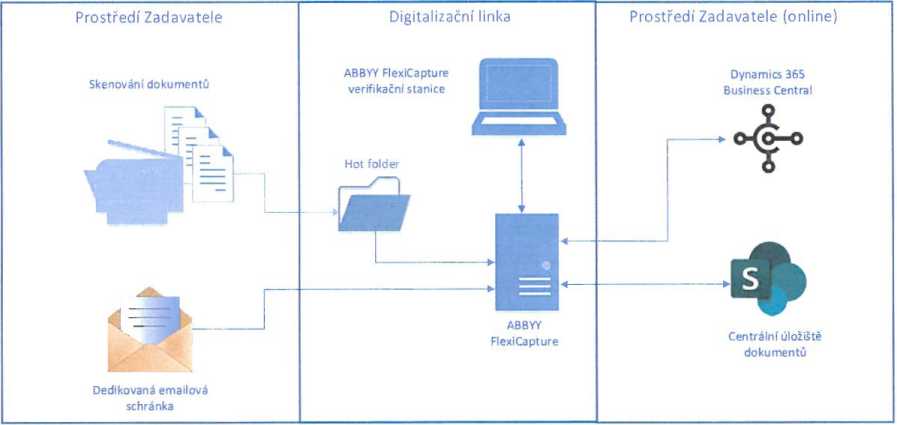 Obrázek 1: Schéma vazeb jednotlivých komponentMULTIFUNKČNÍ ZAŘÍZENÍ - MFZNavrhované řešení předpokládá využití MFZ nebo jiného skeneru, kde bude předpřipravena skenovací úloha splňující následující nastavení:Formát skenovaných dokumentů:o 300 DPIo Full Coloro PDF (ne compact PDF)Jeden sken = jeden dokumentVýstupní složka skenu bude vstupní složkou (HotFolder) vytěžovacího software, nebo vstupní emailová schránkaNávrh řešení počítá se skenováním dokumentů z více pracovišť, za předpokladu že skenovací úloha na skenovacích zařízeních bude dokumenty ukládat do jednoho Hot Folderu, neboje odesílat na vstupní emailovou schránku dostupnou pro vytěžovací software. Konfigurace MFZ není součástí této nabídky.EMAILOVÉ SCHRÁNKYV rámci projektu lze nastavit import z jedné emailové schránky. Emailem přijaté faktury jsou automatizovaně vyzvedávány nativním ABBYY FlexiCapture email konektorem. Každá příloha emailu je považována za fakturu a systém se ji pokusí zpracovat. Systém tedy nepočítá s automatizovaným zpracováním příloh.Vzhledem ke způsobu načítání obsahu emailů, systém považuje každý soubor, který je součástí zpracovávaného emailu za fakturu. Tím je vyloučena možnost zpracování příloh faktur. Pokud bude v jednom souboru v příloze zprávy uvedena faktura i příloha, bude tento soubor zpracován jako faktura. V tomto případě úspěšné vytěžení požadovaných údajů proběhne za předpokladu, že faktura bude uvedena na prvních stranách dokumentu.Import dokumentů do systému lze provádět dvěma způsoby:Manuální příjem a automatický import dokumentůo Obsluha manuálně přepošle dokumenty k vytěžení z osobního emailu nebo z jiných firemních mailů do emailu dedikovaného pro zpracování faktur (doporučený způsob).Automatický příjem a automatický importo Dokumenty jsou dodavatelem zasílány přímo do dedikované emailové schránky bez manuální kontroly a přeposlání (silně nedoporučeno, kvůli velké pravděpodobnosti zneužití schránky vnějšími odesilateli - reklamy, spam, jiné soubory).Tato dedikovaná emailová schránka musí být určená pouze pro import faktur zpracovávaných vytěžovacím modulem.Dodávané řešení podporuje protokol IMAP a Microsoft Graph Mail API. Podporované formáty faktur v příloze emailu: PDF, JPG, JPEG, PNG, TIFF. PDF soubory nesmí obsahovat hesla a musí mít povoleno kopírování obsahu a kopírování obsahu pro usnadnění přístupu.DIGITALIZAČNÍ SERVERDigitalizační server je páteřním systémem celé digitalizační linky. U ABBYY FlexiCapture Cloud je digitalizační server umístěn v prostředí ABBYY. Cloudová varianta přináší řadu výhod oproti tradičním on-premise verzím. Její klíčovou vlastností je plně cloudová architektura, díky které odpadá nutnost investovat do vlastní infrastruktury a správy hardwaru. Tím se podnikům nabízí rychlá implementace, snížení nákladů a flexibilita přizpůsobení podle aktuálních potřeb. ABBYY FlexiCapture Cloud je navržen tak, aby umožňoval automatizovat procesy zpracování dokumentů včetně rozpoznávání textu, extrakce dat a následného začlenění do firemních systémů.Rozdíly mezi ABBYY FlexiCapture Cloud a on-premise verzí jsou zásadní. Zatímco on- premise řešení vyžaduje lokální instalaci softwaru a hardwaru, FlexiCapture Cloud poskytuje plně spravovanou cloudovou službu. To znamená, že uživatelé nemusí řešit žádné aspekty provozu, údržby nebo škálování infrastruktury. Navíc, FlexiCapture Cloud nabízí pružnost a škálovatelnost na požádání, což umožňuje rychlé reagování na změny v objemu zpracovávaných dokumentů. Díky automatickým aktualizacím jsou vždy zajištěny nejnovější funkce a bezpečnostní opatření.ABBYY FlexiCapture Ověřovací staniceOvěření vytěžených dat provádí uživatel v aplikaci ABBYY Ověřovací stanice. Tuto stanici lze používat ve dvou variantách:Instalovaná aplikace (tlustý klient)a. Instalaci jednotlivých stanic typicky zajišťuje dle dodané příručky ZadavatelWebová aplikace (tenký klient)a. Aplikace je po přihlášení dostupná skrze standardní webový prohlížečUživatelské roleV rámci digitalizační linky rozlišujeme čtyři základní uživatelské role:Obsluha skeneruo Uživatel s oprávněním skenovat faktury.Verifikátoro Role zajišťující kontrolu vytěžených dat, následnou opravu a případné zaučení šablon pro jednotlivé dodavatele. Mělo by se jednat o osobu, která rozumí obsahu faktur, ale není nezbytné, aby to byla účetní.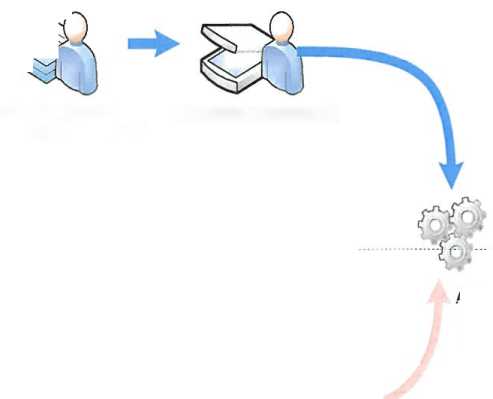 Správce šablono Uživatel v roli Správce šablon udržuje šablony pro jednotlivé dodavatele. Mělo by se jednat o technicky založenou osobu (aplikačního specialistu) se základní znalostí problematiky daňových dokladů, případně o poučeného verifikátora.DATABÁZE ČÍSELNÍKŮ - ČÍSELNÍK DODAVATELŮŘešení počítá s jednou odběratelskou firmou, která bude zadána do ABBYY Flexicapture manuálně a nevyžaduje aktualizaci.Pro potřeby vytěžování je nezbytné udržovat informace o dodavatelích pomocí číselníku z Databáze Zákazníka. Data o dodavatelích jsou pro potřeby ověřování udržována přímo v interní databázi ABBYY Flexicapture.Synchronizace číselníků probíhá v pravidelných intervalech prostřednictvím webových služeb vystavených na straně D365BC.PROCES DIGITALIZACE A VYTĚŽOVÁNÍSkenování dokumentů v papírové podoběDoručení a příprava Skenování dokumentů dokumentů ke skenování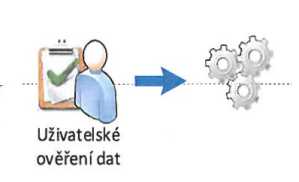 Příjem faktura přílohImport elektronických dokumentůObrázek 2: Schéma procesu digitalizace fakturPříprava dokumentů ke skenováníPřed samotným skenováním je nezbytné, aby obsluha skeneru provedla následující kroky:Odstranění všech spojek, které spojují dokumenty dohromady (sponky, plomby, lepenka), aby nedošlo k poškození MFP/Dokumentového skeneru a dokumentů a skenovací proces mohl korektně proběhnout.Kontrola, zda jednotlivé listy dokumentu nejsou poškozeny (natržení, zmuchlání).V případě natržení se tento dokument podlepí lepenkou, aby nedošlo k poškození MFP/skeneru.Ujištění se, že pořadí stran každého dokumentu je správné (Faktura vždy první v pořadí).Předzpracování dokumentůV rámci zpracování dokumentů importovaných do vytěžovacího modulu faktur, proběhnou následující automatické kroky:Úprava a vylepšení obrazuAutomatická rotace obrazuOdstranění prázdných stranRozpoznání textů pro potřeby vytěžováníVytěžení hlavičkových údajů fakturyAutomatické formální ověření vytěžených údajůOvěření údajů oproti poskytnutým databázímWorkflow procesu zpracování faktury má v sobě i uživatelské ověření dat. Prvotně vytěžovaným údajem na faktuře je identifikace dodavatele, u kterého se mj. eviduje i údaj Stát. Na základě této informace, ABBYY FlexiCapture použije pro vytěžení a kontrolu dalších údajů nastavení pro vybraný stát (jazykové, ale i povolené daňové sazby, formát DIČ, atd.). Např. pokud je Dodavatel z ČR (hodnota pole Stát je CZ), ABBYY FlexiCapture bude pro vytěžení Datum splatnosti hledat na faktuře texty „Splatnost“ nebo „Datum splatnosti“, atd. Pro kontrolu správně vytěžené rekapitulace DPH pracuje s povolenými daňovými sazbami 10%, 15%, 21% a 0%. Automaticky se vytěžuje pole DUZP, atd.Pro každou fakturu přijatou ABBYY FlexiCapture provede kontrolu oproti číselníku dodavatelů v informačním systému Zákazníka. Založení nového dodavatele a správa dodavatelů zůstává v IS Zákazníka. Pokud přijde do vytěžovacího modulu dokument od neexistujícího dodavatele (není v databázi dodavatelů), verifíkátor nechá tento dokument v ABBYY FlexiCapture ve fázi rozpracování a založí (nechá založit) nové dodavatele do IS Zákazníka. Po aktualizaci seznamu dodavatelů verifíkátor otevře rozpracovaný dokument a ze seznamu dostupných dodavatelů vybere odpovídajícího dodavatele. Poté postupuje ve zpracování standardním způsobem.U všech faktur ABBYY FlexiCapture provede kontrolu součtu celkové částky a rekapitulace DPH. Přesnost výpočtu je nastavena na 0,5 Kč.VYTĚŽOVANÉ ÚDAJEV rámci zpracování předpokládáme vytěžování následujících hlavičkových údajů faktury:Tabulka 1 Vytěžované hlavičkové údajeZALOŽENÍ NOVÉHO NEBO ZMĚNA ÚDAJŮ STÁVAJÍCÍHO DODAVATELEPokud bude do vytěžovacího modulu importován dokument od neexistujícího dodavatele (není v databázi dodavatelů ES), verifikátor nechá tento dokument v ABBYYFlexiCapture Ověřovací stanici ve fázi rozpracování a založí (nechá založit) nové dodavatele v databázi Informačního systému. Po aktualizaci seznamu dodavatelů, který bude probíhat Ix denně, verifikátor otevře rozpracovaný dokument a ze seznamu dostupných dodavatelů vybere odpovídajícího dodavatele. Poté postupuje ve zpracování standardním způsobem.INTEGRACE NA OKOLNÍ SYSTÉMYSynchronizace číselníkůFlexiCapture pro vytěžování faktur vyžaduje seznam dodavatelů. Data tohoto číselníku budou v pravidelném intervalu (standardně 1 hodina) jednosměrně synchronizována prostřednictvím webových služeb z číselníku D365BC.Export fakturyExport metadat (vytěžených a ověřených) bude automatizovaně proveden po ukončení verifikace operátorem v Ověřovací stanici. Export vytěžených metadat (hlavičky faktury) bude proveden do dvou cílových umístění:Export vytěžených dat do D365BCMetadata faktury jsou exportována prostřednictvím volání webové služby do D365BC, který na základě těchto dat založí nový doklad. Součástí exportovaných metadat je URL odkaz na PDF dané faktury uložené v Centrálním úložišti, viz bod 2.Export obrazu faktury do Centrálního úložiště (SharePoint Online)FlexiCapture exportuje PDF soubor faktury opatřený prohledávatelnou textovou vrstvou do Centrálního úložiště dokumentů (dokumentová knihovna na SharePoint Online). Společně s dokumentem budou do knihovny exportovány základní údaje o faktuře, podle kterých bude možné dokumenty v knihovně filtrovat a řadit.INSTALACE SOFTWAREJelikož se jedná o software typu SaaS, není potřeba připravovat speciální prostředí pro jeho provoz. V případě potřeby lze instalovat pouze klientský software. Ověřovací stanice mohou být instalovány v prostředí zákazníka na libovolné množství PC/notebooků. Instalaci ověřovacích stanic provádí Zákazník dle dodané instalační příručky.ÚLOŽIŠTĚ ÚČETNÍCH DOKLADŮ A PŘÍLOH ŽÁDANKOVÉHO SYSTÉMUPro ukládání souborů budou existovat dokumentové knihovny v systému Microsoft SharePoint Online. Knihovny budou umístěny na samostatném webu a bude k nim řízen přístup skrz nastavení oprávňění. Knihovna dokumentů pro uložení účetních dokladů bude obsahovat také sloupce pro uložení vytěžených metadat. Podle těchto údajů bude v případě potřeby možné v knihovně záznamy hledat, či filtrovat.ŘÍZENÍ SCHVALOVACÍCH PROCESŮVšechny schvalovací procesy budou probíhat v rámci aplikace KM Approvals. Aplikace je řešena tak, že je možněji napojit na jakýkoli typ schvalovaného dokumentu nebo jiné položky.V rámci řešení bude aplikace napojena na požadované typy dokumentů - nákupní fakturu, dobropis a žádanku.ARCHITEKTURA ŘEŠENÍŘešení bude založeno na Dynamics 365, rozšířené o:Standardní aplikaci KM ApprovalsUživatelské úpravy, které napojí schvalování na entitu se schvalovanými dokumenty podle jejich typuSamotný proces schvalování bude probíhat v systému MS Teams v aplikaci Power Automate Approvals.PROCES SCHVALOVÁNÍSchvalování bude procházet následujícím procesem:Nový dokument ke schválení bude vytvořen v entitě Dokument, následně budou vyplněna metadata dokumentu, odkaz na dokument v úložišti a případně připojeny přílohy do úložištěNa základě nastavení schvalování bude vytvořena položka schvalování a dle metadat vybrán schvalovací proces pro daný typ dokladuNásledně bude spuštěn schvalovací proces a aktivován první krok schvalováníV rámci kroku bude vygenerován požadavek na schválení v Teams Approvals pro příslušného schvalovatele společně s notifikací v Teams a pomocí emailové zprávyV případě schválení prvního kroku bude schvalování postupně pokračovat dalšími kroky (obdobným způsobem) až do posledního kroku dle šablonyV případě neschválení kteréhokoli kroku bude proces schvalování zastaven a dokument označen jako zamítnutý / vrácenýV případě vrácení dokumentu bude možno po zpracování připomínek schvalovatele spustit nový běh schvalováníVýsledný stav schvalování bude zapsán do D365BCVšechny schvalovací běhy a kroky jsou průběžně archivoványAPLIKACE KM APPROVALSPower Aplikace KM Approvals je řešena jako univerzální nástroj, určený ke schvalování jakýchkoli podkladů s flexibilně nastavitelným schvalovacím procesem. Její struktura je následující:SCHVALOVANÝ DOKUMENTPřehled všech schvalovaných dokumentů, setříděných podle typu (nákupní faktura, dobropis a žádanka). Nastavení typů schvalovaných dokumentů bude otevřené a do budoucna snadno rozšiřitelné o další typy dokumentů.Záznam schvalovaného dokumentu obsahuje i metadata konkrétního dokumentu, přenesená z D365BC (v případě založení dokumentu v D365BC).Na záznamu dokumentu jsou i odkazy na schvalovaný dokument a na složku s ostatními souvisejícími dokumenty / přílohami. Obsah složky příloh je přímo přístupný z dokumentu.ZÁZNAM SCHVALOVÁNÍ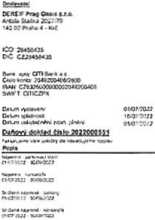 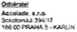 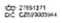 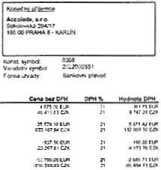 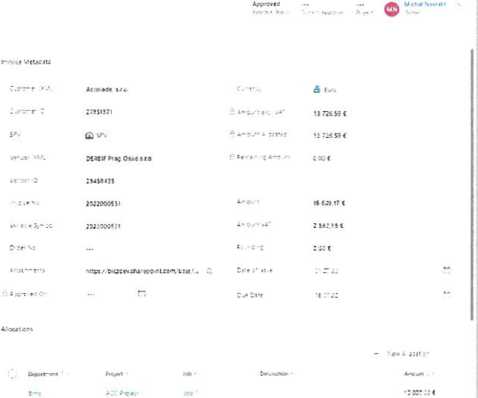 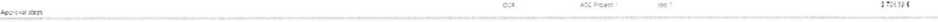 Položka schvalování (Aproval Item) - základní položka schvalování, zastřešující celý schvalovací proces. Eviduje základní informace o konkrétním schvalovacím běhu, jako je metoda schvalování, šablona procesu, předkladatel, zdůvodnění, termín a stav schválení. Obsahuje také odkaz na schvalovaný doklad.Krok schvalování (Aproval Step) - dílčí krok schvalování, jednotlivé kroky schvalovacího procesu. Krok může schvalovat pracovník nebo tým. Schvalování postupuje dle pořadí kroků, schválení kroku startuje schvalování následujícího. V případě zamítnutí nebo vrácení krokuje celý běh schvalování ukončen.Záznam schvalování (Approval Log) - rozpad kroků schvalování na jednotlivé schvalovatele s vazbou na aplikaci, v níže je provedeno samotné schválení. Záznam schvalování slouží současně jako archiv provedených schválení.I E Approval Jtern। □ N.imeApproval Method E Approval Template □ Worker)	“ WG TypeE Worker GroupE Send to Approvall>escription n Due Dáte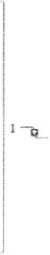 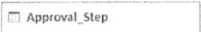 ŠABLONA SCHVALOVÁNÍŠablona položky schvalování - slouží jako vzor schvalovacího procesu, např. „Nákupní faktura“.Šablona kroku schvalování - vzor kroků schvalovacího procesu, po výběru šablony schvalování se ze šablony kroků vytvoří jednotlivé kroky konkrétního schvalování.Operace schvalování - vzor kroku schvalování pro opakující se kroky (např. „Schválení vedoucím pobočky“).Approval OperatiorrfTi Nan»e“ Approval TypeWorkorWG TypeC Worker GroupCj MetbodVariableXApproval Time l imit (days)Approv.ilTemplateStepCj NameC Order~ Approval TemplateH Approval OperationČj Approval TypeApproval Step TemplateWorkerWG TypeWorker GroupMethodVariableXApproval Time limit (days)SCHVALOVATELÉPracovník - schvalovatel nebo předkladatel, fyzická osobaSkupina - skupina pracovníků (tým, oddělení), schvalování lze nastavit např. na všechny, jednoho nebo X členů skupiny. Pokud schválí, považuje se za schváleno za tým.Člen skupiny - přiřazení pracovníků do skupin. Každý pracovník může být členem neomezeného počtu skupin.Absence - definice absence a zástupu za pracovníka schvalovatele v definovaném období.Faktura X95 -1. faktura m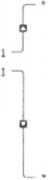 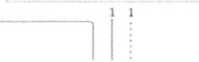 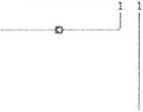 Apptovuf ItemGeneral Rehted•Unie	Fakuxa X95 - 1 fakturaZ^XU’	jL MutelNcrtlCi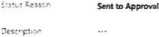 AJI Appt oval Slepíi -	R«c\< to •	Roo^re On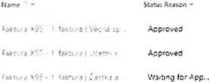 10	07.112022	02.11202220	05H 2022	0311.20'2230	05112022Ukázka položky schvalováni (Approval Item) s vygenerovanými kroky schvalování na základě šablony.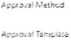 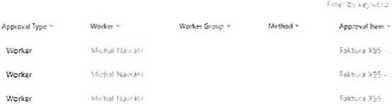 SCHVÁLENÍ DOKUMENTUSamotné schválení dokumentuje provedeno postupným průchodem dílčích záznamů schvalování, provedených jednotlivými schvalovateli. Každý schvalovatel může schvalovat 3 různými způsoby:Přímo v aplikaci KM ApprovalsV aplikaci Microsoft TeamsV emailové zprávěDojde-li ke schválení jedním způsobem, ostatní způsoby přestanou být aktivní.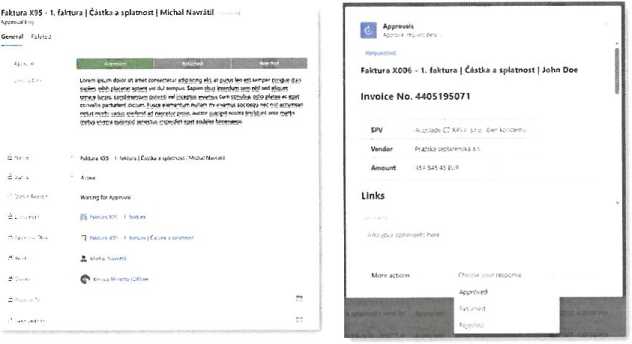 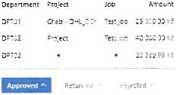 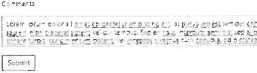 Ukázka schválení dokumentu - v aplikaci, v Teams a v emailové zprávě.INTEGRACE NA OKOLNÍ SYSTÉMYAplikace KM Approvals bude integrována na následující systémy:D365BCOdeslání a stav schvalovaného došlého dokladu (nákupní faktura)Žádankový systémSchválení žádankyŽÁDANKOVÝ SYSTÉMPro potřeby Nemocnice Havířov bude vytvořen systém evidence skladových žádanek jako Power App aplikace (podobně jako KM Approvals).APLIKACE ŽÁDANKYAplikace Žádanky umožní evidenci skladových žádanek v prostředí Power Apps. Žádanku bude možno vytvořit:Importem z D365BCPřímo v aplikaci ŽádankyStav zpracování žádanky bude průběžně synchronizován do D365BC.HLAVIČKA ŽÁDANKYHlavička žádanky bude obsahovat následující údaje:Typ žádanky (MTZ, SZM, IT, Údržba)Číslo žádanky,Žadatel,Kód střediskaStatímStav žádankyPopis - textové poleSoučástí aplikace bude přehled žádanek, obsahující více předdefinovaných pohledůs nastaveným filtrování a tříděním žádanek.ŘÁDKY ŽÁDANKYKaždá žádanka může obsahovat řádky se specifikací požadovaných skladových položek.Řádky žádanky budou obsahovat následující údaje:Produkt - skladová kartaMěrná jednotka (bude vyplněna výchozí jednotkou produktu)Popis (automaticky předvyplněn z karty produktuMnožstvíJednotková cena - importovaná z D365BCMěnaCelková pořizovací cena (Množství x Jednotková cena)Stav zpracováníINTEGRACE NA OKOLNÍ SYSTÉMYAplikace Žádanky bude integrována na následující systémy:D365BCPublikace základních číselníků pro potřeby žádankového systému (zboží, pozitivní list,střediska...)Přenos žádanek ke zpracování v logistice (hlavička a řádky žádanky)Schvalovací systém (KM Approvals)Schválení žádankyLICENCEV rámci implementace celého řešení předpokládáme využití následujících licencí:Dynamics 365 Business Centralo UživateléUživatelé nákupního oddělení a centrálního skladu - D365BCUživatelé příručních skladů - D365BC Deviceo Další potřebné licenceAddOn BA4 Logistics pro pokrytí funkcionality žádankového systému v D365BCVytěžování nákupních dokladůo FlexiCapture for Invoices CloudŘízení schvalovacích procesůo UživateléAplikace KM Approvals / administrátor (systém user pro flows) - Power Apps per UserAplikace KM Approvals (žadatelé o schválení) - Power Apps per AppSchvalovatelé — Microsoft Teamso Další potřebné licenceKM Approvals, zajišťující samotnou funkcionalitu schvalování• Žádankový systém v prostředí PowerAppso UživateléAplikace Zádanky / administrátor (systém user pro flows) - Power Apps per User, může být stejný uživatel, jako pro KM ApprovalsAplikace Zádanky (uživatelé) - Power Apps per AppPříloha č. 2 - Realizační týmse sídlem:Dělnická 1132/24, 73601 Havířovzastoupen: IČO:00844896DIČ:CZ 00844896bankovní spojení:se sídlem:U Plynárny 1002/97, 101 00 Praha 10zastoupena: IČO:25820826DIČ: bankovní spojení:CZ25820826číslo účtu:Název kategorieReakční dobaDoba pro řešeníKategorie A24 hodin48 hodinKategorie B48 hodin5 pracovních dníKategorie C5 pracovních dnůpodle dohodyPožadavekSplněnoZpůsob splněníŘešení umožní zajistit evidenci materiálových zásob na různých typech a libovolném počtu skladů (centrální, příruční, konsignační) a provádět mezi nimi převody.AnoStandardní funkcionalita systému D365BC umožňuje vést v rámci karty zboží libovolný typ skladové karty. Systém je možné na úrovni konfigurace nastavit tak, že umožňuje vést libovolný počet skladů (centrální, příruční, konsignační. Mezi jednotlivými sklady je možné provádět přesuny materiálu, a to jak pomocí interních deníků, tak pomocí speciálních dokladů (objednávky transferu), které mj. umožňují i evidenci materiálu na cestě.Řešení musí umožnit jednoznačnou identifikaci a zatřízení karty zboží do dané oblasti (SZM/MTZ).AnoV rámci systému D365BC bude na úrovni karty zboží připraveno zařazení dané karty zboží do dané oblasti (SZM/MTZ/...)Řešení umožní zajistit přístup oprávněných uživatelů ke skladové evidenci tak, aby uživatelé mohli provádět skladové operace na skladech, za jejichž správnost a úplnost odpovídají.AnoStandardní funkcionalitou systému D365BC je možnost nastavit práva konkrétních uživatelů až na úroveň konkrétních skladů. Díky tomu je zajištěno, že uživatelé mohou provádět skladové operace pouze na skladech, za jejichž správnost a úplnost odpovídají.Řešení musí zajišťovat vedení skladové evidence - skladových karet včetně pohybů zásob, sledování hodnoty zásob ve skladu a dostupnosti zásob. Ze skladové karty musí být možné zobrazit veškeré vzniklé doklady nebo pohyby s možností rychlého dohledání původu vzniku.AnoSystém D365BC je postaven na principu, že u každé karty zboží je k dispozici její úplná historie skladových pohybů, a to jak z pohledu skladu (množství) tak z pohledu účetnictví (částka). V rámci systému D365BC je možné se pomocí funkcionality "Najít položky" rychle dostat až na konkrétní zdrojový doklad.Řešení umožní evidovat na položkách skladových karet doplňkové informace (výrobní číslo, dodavatel apod.).AnoStandardní řešení D365BC umožňuje u karty zboží evidenci dodavatelů, číselníků dodavatelů. Dále je možné nastavit kartu zboží tak, aby na ní bylo sledováno zboží až na úroveň konkrétních sériových čísel.Řešení umožní ve skladovém hospodářství nastavit metodu oceňování zásob - FIFO, průměrná cena.AnoSystém D365BC umožňuje na úrovni každé karty zboží nastavit metodu ocenění. Podporována je jak metoda FIFO, tak metoda průměrných cen.Řešení musí podporovat tvorbu standardních opravných dokladů - storna (zrušení celého dokladu), vratký (zrušení části dokladu) všech skladových dokladů.AnoSystém D365BC umožňuje pomocí opravných dokladů stornovat jak konkrétní doklad, případně část dokladu. K tomuto účelu jsou v systému k dispozici nové typy dokadů - tzv. Objednávky vrátek.Řešení musí umožnit příjem a vedení materiálu a zboží dočasně bez jeho ocenění a provádět nad ním běžné pohyby a zajistit následné správné ocenění příjmu a všech pohybů dle dodavatelské faktury.AnoSystém D365BC je postaven na principu, že je možné na straně nákupu a prodeje zvlášť účtovat o pohybu zboží (množství) a zvlášť o ocenění zboží (částka). Zboží, které bylo na sklad přijato pouze množstvím je možné i bez související faktury ze skladu vydat. 0 správné ocenění nákladů a účtování o zboží se starají interní mechanizmy systému D365BC tzv. adjustace.Řešení umožní nastavit parametry plánu (min. a max. stav) pro doplňování zásob. Plán lze nastavit pro každou kartu individuálně. Na základě parametrů plánu možnost navrhnout doplnění zásob, provést jeho případné úpravy a následně přenést do nákupních objednávek.AnoStandardní funkcionalita systému D365BC umožňuje řídit požadavky na nákup pomocí nástroje "Sešit požadavků". Pomocí tohoto nástroje je možné vygenerovat návrh nákupu, který bere v potaz stavy skladu a nastavené parametry konkrétního zboží (minimální množství, dobu dodání od dodavatele, max. stavy skladu apod.). Z tohoto sešitu požadavků je možné následně vygenerovat nákupní objednávky na konkrétní dodavatele.Řešení umožní automatické vytvoření příjmového dokladu z objednávky.AnoStandardní funkcionalita D365BC umožňuje účtovat příjem zboží přímo z nákupní objednávky.Řešení umožní účtování nákupní faktury za zboží přímo z objednávky.AnoStandardní funkcionalita D365BC umožňuje účtovat fakturaci přímo z nákupní objednávky.Řešení umožní vzájemné párování souvisejících dokladů (objednávky, příjemky, došlé faktury).AnoSystém D365BC udržuje vazbu mezi jednotlivými doklady (objednávka, příjemka, došlý doklad) tzn. je umožněno jejich vzájemné párováníŘešení umožní realizovat skladové závěrky.AnoSystém D365BC umožňuje realizaci skladových závěrek, kdy je možné nastavit období do kterého je možné aktivně účtovat.Řešení zajistí on-line dostupné informace nejen o stavu zásob na skladě, ale také o následné dostupnosti zásob z nákupních objednávek. Možnost prohlížet hodnotu zásob i zásoby, kdykoliv v průběhu období bez nutnosti uzavírání období.AnoNa úrovni každého zboží jsou v systému D365BC informace o skladové dostupnosti, a to jak přes všechny lokace, tak s informací o konkrétní lokaci. Dále jsou k dispozici údaje o množství na nákupních objednávkách. V systému D365BC je k dispozici také údaj o hodnotě skladu. Údaje o hodnotě skladu a o množství na skladě nějsou vázány na uzavírání období a jsou v systému k dispozici kdykoliv.Řešení umožní provádění inventarizace zásob dle platné legislativy kdykoliv v průběhu období, inventarizaci bude možno provádět samostatně pro kterýkoliv sklad.AnoPro potřebu inventarizace jsou v systému D365BC k dispozici nástroje, které podporují a dokladují průběh inventarizace a umožňují o inventarizaci vést dokladové záznamy. Inventarizaci je možné provádět kdykoliv pro libovolný sklad (lokaci)Řešení umožní provádět inventury za konkrétní materiálové skupiny. Bude zajištěna podpora zpracování tiskových sestav jako podkladů při fyzické inventuře i dokladů o provedení inventury.AnoV rámci dodaného řešení bude možné realizovat inventury i po materiálových skupinách. Doklady inventury budou k dispozici i jako sestavy, které zajistí potřebné podklady při fyzické inventuře a doklady o provedení inventury.Systém musí být možné nastavit tak, aby skladové operace byly přímo účtovány do účetnictví bez nutnosti dodatečných přenosů dat.AnoSystém D365BC má provázané skladové a účetní pohyby, na úrovni parametrizace je možné nastavit, jestli má být automaticky účtováno o očekávaných nákladech (náklady, které ještě nejsou oceněnyskutečnou fakturou), nebo jestli má být účtováno až v okamžiku skutečného ocenění.Řešení poskytne souhrnné i detailní přehledy o zásobách podle jednotlivých druhů materiálu ve skladech (aktuální stav materiálu na skladě, aktuální stav dle materiálových skupin, přehled materiálu, u kterého za dané období nebyl žádný obrat)AnoSoučástí systému D365BC je sada sestav, které dávají uživateli detailní přehled o zásobách s možností filtrovat na jednotlivé druhy materiálů. Součástí sestav budou k dispozici i sestavy o zboží bez pohybu, stavu skladu apod.Řešení poskytne souhrnné i detailní přehledy o výdejích materiálu (objem dle středisek, zdrojů financování (dotace, granty), skladů, materiálových skupin)AnoSoučástí dodaného řešení D365BC bude i sada reportů, pomocí kterých bude možné zobrazit souhrnné i detailní pohledy o výdejích materiálů dle různých dimenzí, lokací, materiálových skupin apod.Řešení poskytne přehledy o příjmech materiálu (objem dle dodavatelů, skladů, materiálových skupin...)AnoSoučástí dodaného řešení D365BC bude i sada reportů pro analýzu nákupu materiálu dle dodavatelů, lokací, materiálových skupin apod.Řešení musí zajistit možnost provázání skladové evidence s evidencí majetku.AnoV rámci systému D365BC bude připravena i funkcionalita, která umožní provázat skladovou evidenci s evidencí majetku.Řešení musí podporovat zaúčtování uskutečněných skladových pohybů do účetní evidence na základě předkontací.AnoSystém D365BC funguje na principu tzv. účto skupin, kdy pomocí správného nastavení úČtoskupin je možné uživatelsky nadefinovat na jaké účty má být v rámci skladové evidence účtovánoSystém musí umožnit vést libovolný počet dodavatelských konsignačních skladů.AnoSystém podporuje neomezený počet dodavatelských konsignačních skladů.Řešení musí umožnit na úrovni konkrétní skladové karty evidovat konkrétní sériová čísla, případně evidovat šarže a to jak na vstupu do skladu, tak na výstupu ze skladuAnoV rámci nastavení karty zboží v systému D365BC je i informace o tom, zda mají být na konkrétní skladové kartě evidovány sériová čísla, případně šarže (tzv. sledování zboží). V rámci tohoto nastavení je možné určit, jestli má být toto sledování zboží aktivní na straně příjmu zboží, nebo výdeji zboží, případně jestli má být nastaveno u všech skladových pohybů.Řešení musí podporovat práci s čárovými kódy včetně jejich tisku.AnoV rámci systému D365BC je možné u každé karty zboží definovat čárové kódy, a to jak interní, tak dodavatelské. Systém D365BC nativně podporuje tisk čárových kódů.PožadavekSplněnoZpůsob splněníŽádankový systém musí být pro svoje fungování postaven nad číselníky D365BC.AnoPotřebné číselníky budou synchronizovány z D365BCSystém musí umožňovat tvorbu žádanky v prostředí Microsoft PowerApps s integrací na D365BC.AnoTvorba žádanek bude možná v obou prostředíchSystém musí umožňovat jak ruční vytváření žádanek, tak automatické vytváření žádanek na základě parameterů definovaných v D365BC (např. minimální pojistná zásoba a minimální objedávkové množství).AnoTvorba žádanek bude možná v obou prostředíchSystém musí umožňovat číslování žádanek na základě číselné řady.AnoLze nastavit i více číselných řad v závislosti na parametrech (středisko apod.)Systém musí pro uživatele podporovat tvorbu žádanky na libovolné středisko s tím, že středisko bude dle přihlášeného uživatele předvyplněno.AnoSystém musí podporovat výběr materiálu do žádanky z číselníku zboží.AnoČíselník produktů bude synchronizován z D365BCSystém musí podporovat funkcionalitu pozitivních listů až na úroveň konkrétního střediska.AnoHlavička žádanky musí obsahovat základní údaje o žádance, minimálně pak - Typ žádanky (MTZ, SZM, IT, Údržba) Číslo žádanky, Žadatel, Kód střediska a Statím, Stav žádanky a volné textové pole.AnoPožadovaná pole budou součástí hlavičky žádankyŘádky žádanky musí obsahovat minimálně údaje o skladové kartě, měrné jednotce (tento údaj musí být ve výchozím stavu vyplněn), Popis (automaticky předvyplněn z číselníku zboží, požadovaném množství, jednotková cena, celková pořizovací cena a stav zpracování. Cena na řádkuje počítána automaticky na základě dat v D365BC bez možnosti ji v žádance změnit.AnoPožadovaná pole budou součástí řádku žádankySystém musí umožňovat omezení položek skladových karet pro nabízení se v žádankách.AnoV rámci implementovaného systému bude k dispozici i funkcionalita tzv. pozitivního listu, která zajistí omezení zobrazení položek skladových karet v žádankách.Žádanku musí být možné odeslat do schvalovacího procesu k jejímu schválení.AnoŽádanka bude jedním z typů schvalovaných dokumentůSystém musí umožnit uživateli zobrazení všech nezpracovaných žádanek na vybraném středisku.AnoPřehled žádanek lze filtrovat podle jakéhokoli pole hlavičkySystém musí umožňovat vytvoření nákupní objednávky z žádanky v podobě 1:1 (z jedné žádanky je vytvořena jedna objednávka).AnoV rámci systému D365BC bude k nad žádankami v D365BC k dispozici funkcionalita, která umožní z žádanky vytvořit nákupní objednávku.Systém musí umožňovat vytvoření jedná nákupní objednávky z více žádanek.AnoV rámci systému D365BC bude k dispozici nad žádankami funkcionalita, která na základě více vybraných žádanek umožní vytvoření jedné nákupní objednávky.Systém musí umožňovat vícestupňové schvalování žádanky.AnoSchvalovací proces může mít neomezený počet schvalovacích kroků, definovaných v šablonáchSystém musí umožňovat z jedné žádanky vytvořit skladovou výdejku.AnoV rámci žádanek v systému D365BC bude k dispozici funkcionalita, která umožní z konkrétní žádanky vytvořit skladovou výdejku.Systém musí umožňovat z jedné žádanky vytvořit objednávku transferu.AnoV rámci žádanek v systému D365BC bude k dispozici funkcionalita, která umožní z konkrétní žádanky vytvořit objednávku transferu. V rámci dialogu bude uživatel volit mezi kterými lokacemi má být skladový pohyb proveden.Systém musí umožnit zpětnou aktualizaci stavu žádanky a stavu řádu žádanky z D365BC do žádankového systému.AnoV rámci dodaného systému bude zajištěna aktualizace stavu žádanky a řádku žádanky z D365BC do žádankového systému postaveného na platformě PowerAppSystém musí umožnit vytvořit novou žádanku i z prostředí D365BC, tato žádanka nebude do žádankového systému v PowerApps propsánaAnoSystém D365BC bude umožňovat i ruční vytvoření žádanky přímo pomocí klienta D365BC.Systém musí umožnit již zpracované žádanky v D365BC archivovat.AnoV rámci systému D365BC bude k dispozici funkcionalita archivu žádanek, kdy již zpracované žádanky bude možné přesunout do archivu.Systém musí umožnit automaticky', na základě zadání místa určení dodávky (tzn. Oddělení, klinika apod.), vytvořit sběr požadavků z jednotlivých žádanek, tyto požadavky porovnat se stavem skladu (i zde bude uplatněn princip zachování minimální zásoby), následně propočítat možnou dodávku a vytvořit komplexní List vychystání zboží, včetně vygenerování čárového kódu pro danou dodávku.AnoV rámci systému D365BC bude připravena funkcionalita, kdy bude na základě zadání místa určení dodávky automaticky vytvořen sběr požadavků z jednotlivých žádanek, následně bude provedeno porovnání se stavem skladu a na základě těchto dat bude vypočítána možná dodávka. V rámci dodaného řešení bude automaticky vytvořen komplexní list vychystání zboží včetně vygenerování čárového kódu pro konkrétní dodávku.Systém musí umožnost naskladnění celé dodávky sejmutím čárového kódu.AnoDodané řešení bude podporovat naskladnění celé dodávky pomocí sejmutí Čárového kóduPožadavekSpině noZpůsob splněníSystém musí umožnit vytěžování hlavičkových údajů z nákupních faktur a dobropisů a to v minimálním rozsahu - Číslo dokladu, Údaje o dodavateli, základní údaje o platebních údajích (bankovní účet, datum splatnosti, variabilní symbol...), údaj o celkové částce dokladu.AnoVšechny uvedené hlavičkové údaje budou vytěžovány v software ABBYY FlexiCapture for Invoices včetně základní kontroly správnosti vytěžení údajů.Systém musí v rámci vytěžování umožnit uživatelský vstup a korekci nesprávně vytěžených políAnoValidace vytěžených dat může být provedena prostřednictvím webové aplikace, či tlustého klienta instalovaném na PC verifíkátora.Systém musí v rámci vytěžování umožnit kontrolu vytěžených údajů proti číselníku dodavatelů a bankovních účtů dodavatelů zD365BCAnoFlexiCapture automaticky kontroluje vytěžená data vůči číselníku dodavatelů. Tento číselník bude synchronizován s D365BC. Při nalezení rozdílných údajů je uživatel ve verifikaci upozorněn.Systém musí obsahovat centrální úložiště účetních dokladů, do kterého budou vytěžené účetní doklady ukládány.AnoÚčetní doklady budou po vytěžení ukládány ve formátu PDF včetně textové vrstvy ukládány do dokumentové knihovny na SharePoint Online. Textová vrstva umožní pozdější fulltextové vyhledávání v těchto dokumentech. Exportována budou i vytěžená data faktury.Systém D365BC musí umožnit příjem a uložení vytěžených dokladů do agendy došlých dokladů v D365BC a to včetně odkazů na centrální úložiště účetních dokladů.AnoV systému D365BC bude připraveno integrační rozhraní, pomocí kterého bude zajištěn příjem vytěžených dat do oblasti došlých dokladů. Součástí dat, které budou přebírána ze systému vytěžování bude i odkaz do centrálního úložiště účetníchdokladů. Tento odkaz bude uložen do D365BC k došlému dokladu.V rámci systému D365BC musí být umožněno odeslání došlého účetního dokladu (Nákup faktura / dobropis) do systému elektronického schvalování účetních dokladů. Do elektronického schvalování budou z D365BC odeslány hlavičkové údaje účetního dokladu včetně odkazu na pdf scan a případné přílohy.AnoStávající řešení došlých dokladů bude rozšířeno tak, aby bylo možné na konkrétním došlém dokladu tento doklad odeslat do schvalovacího systému. Po dobu schvalování nebude možné tento došlý doklad editovat do doby, než bude do D365BC vrácena informace o schválení/zamítnutí konkrétního dokladu. Na došlém dokladu v D365BC bude přidána informace o tom, že je daný došlý doklad odeslán do schvalování a o výsledku schválení. Na došlém dokladu bude odkaz do systému schvalování pomocí kterého si uživatel může zkontrolovat průběh schvalování ve schvalovacím systému.Dokumenty pro schvalování budou uloženy ve složce Sharepointu a budou přístupné ze schvalovací aplikace KM Approvals. Hlavičkové údaje (metadata) dokumentu budou přenesena při založení dokumentu.Systém musí obsahovat funkcionalitu elektronického oběhu účetních dokladů (nákupní faktura / dobropis) mimo prostředí D365BC.AnoSchvalování je řešeno v Power aplikaci KM Approvals.Nástroj pro elektronický oběh účetních dokladů musí umožnit nastavení schvalování účetních dokladů, včetně možnosti ke schvalovanému dokladu připojit libovolné množství příloh.AnoDokumenty pro schvalování budou uloženy ve složce Sharepointu a budou přístupné ze schvalovací aplikace KM Approvals. Hlavičkové údaje (metadata) dokumentu budou přenesena při založení dokumentu.Schvalování konkrétních dokumentů bude probíhat na základě uživatelsky definovaných šablon.Nástroj pro elektronický oběh účetních dokladů musí po kompletním schválení účetního dokladu zaslat do D365BC informaci o schválení včetně odkazu na schvalovací proces konkrétního dokladu.AnoVýsledný stav schválení bude propsán do D365BC včetně odkazu na záznam schvalovaného dokumentu v aplikaci KM Approvals.integrace košilek faktur z D365BC do FaMa+ (přenos faktur pro OZT)AnoPro potřeby integrace systému D365BC a systému FaMa+ bude v rámci systému D365BC připraveno integrační rozhraní, které na straně D365BC připraví data z došlých dokladů ve formě REST API.Název poleTypVzor datPovinné poleExportOvěřeníDIČ OdběrateleTextAnoNePro ověření, jestli faktura patří Zákazníkovi - kontrola oproti zadaným interně do FlexiCapture údajům o odběrateli, pole se neexportujíNázev OdběrateleTextAnoNePro ověření, jestli faktura patří Zákazníkovi - kontrola oproti zadaným interně do FlexiCapture údajům o odběrateli, pole se neexportujíIČ DodavateleTextNeNekontrola oproti DB dodavatelů, pole se neexportujíDIČ DodavateleTextNeNekontrola oproti DB dodavatelů, pole se neexportujíNázev DodavateleTextAnoNekontrola oproti DB dodavatelů, pole se neexportujíAdresa DodavateleTextNeNeID Dodavatele v IS ZákazníkaText05478425-AnoZískaná z DB dodavatelů hodnota, bude vyexportovánaBankovní účet dodavateleText1002159001AnoKontrola oproti DB dodavatelů.Musí být aspoň jeden ze dvou: Bankovní účet + kód banky nebo IBANKód bankyText2700AnoKontrola oproti DB dodavatelů.Musí být aspoň jeden ze dvou: Bankovní účet + kód banky nebo IBANIBANTextCZ65 0800 0000 1920 0014 5399AnoKontrola oproti DB dodavatelů.Musí být aspoň jeden ze dvou: Bankovní účet + kód banky nebo IBANČíslo fakturyText2191100555AnoAnoVariabilní symbolText2191100555NeAnoV případě, že nebude vytěženo z dokumentu, automaticky se využije Číslo faktury - pouze číslaDatum doručeníDatum2019-02-25 13:15:35-AnoDatum vstupu dokladu do vytěžovacího moduluDatum vystaveníDatum22.01.2019AnoAnoDUZPDatum22.01.2019NeAnoV případě, že nebude vytěženo z dokumentu, automaticky se vy užije DUZP = Datum vystaveníDatum splatnostiDatum12.02.2019NeAnoPřenesená daňová povinnostCheck boxNe-AnoRučně vyplněno verifikátorem, do exportu půjde hodnota „Ano“ nebo „Ne“MěnaTextCZKAnoAnoČíselník kódů měn: EUR, USD, GBP, CZK, PLN, CAD, CHF, HUFČástka celkem bez DPH (základ)Částka1917.00NeAnoopakující se pole dle počtu sazebSazba DPHČíslo21NeAnoopakující se pole dle počtu sazebČástka celkem DPHČástka263.00NeAnoopakující se pole dle počtu sazebČástka celkem včetně DPH (Total)Částka2180.00AnoAnoCelkem zakladČástka802.00-AnoCelkem DPHČástka263.00-AnoZaokrouhleníČástka0.00NeAnoCesta k PDFTexthttps://xyz.s harepoint.co m/sites/Naz evStranky/D okumenty/Sl ozka/Nazev Dokumentu, pdfAnoTitul, jméno a příjmení člena týmuPozice v týmuPřehled profesní praxe a její délky v IT oboruVztah k účastníkovi(zaměstnanec / na základě DPP / jiné)Vedoucí projektuZaměstnanecSW architektZaměstnanecKonzultant Microsoft Dynamics NAVZaměstnanecKonzultant Microsoft Dynamics NAVZaměstnanecProgramátorZaměstnanec